Periodic Review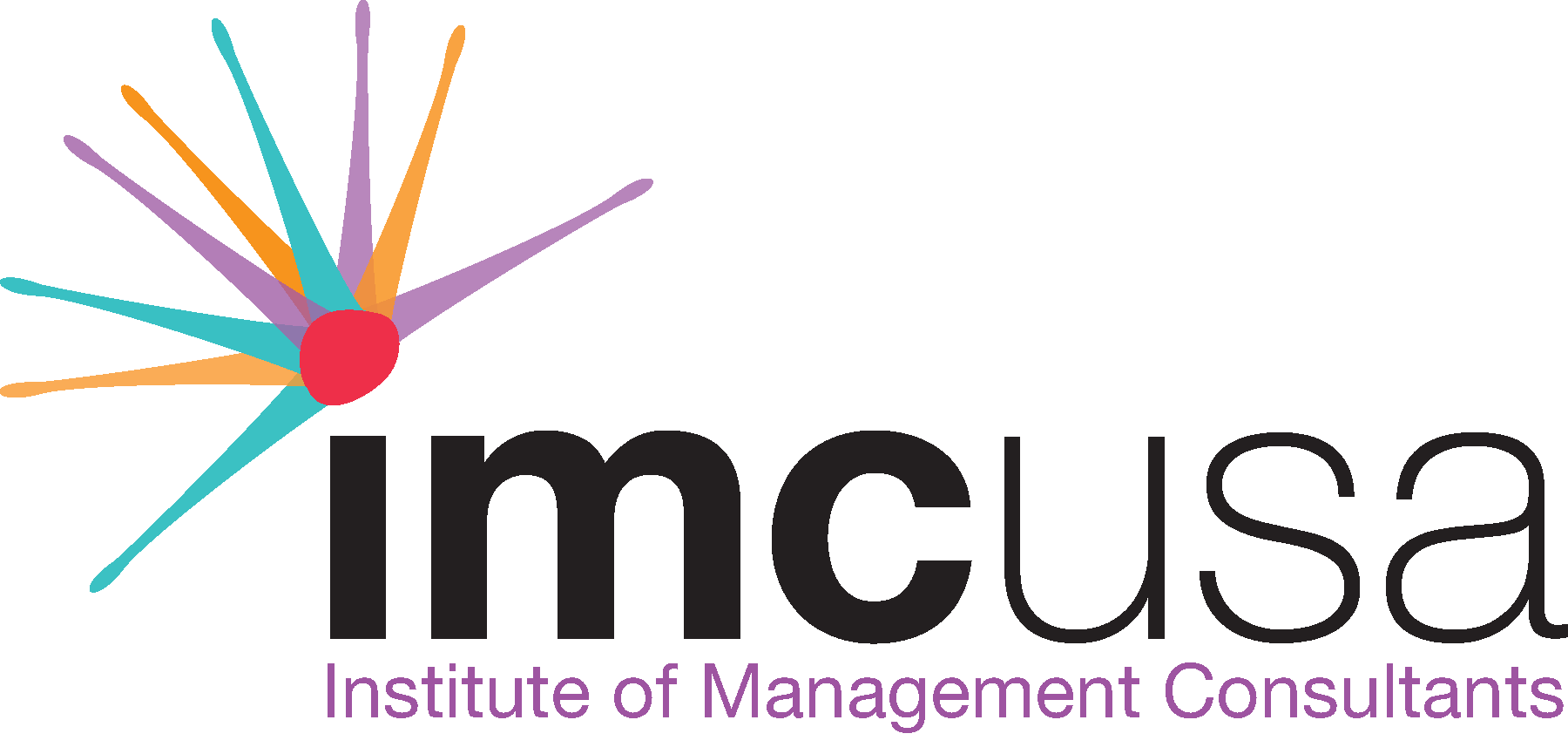 Application for Fellow of IMC USA (FIMC) Congratulations on taking the first step to recognize the accomplishments of one of our colleagues! Your action will help the association by encouraging others to contribute to the IMC and to the professionThe FIMC is an honorary designation presented by IMC USA to recognize a Certified Management Consultant® who has demonstrated outstanding service to clients, to the management consulting profession, and to IMC USA over an extended period of time at the national level, and to the non-consulting community. The nominee will have a career history of demonstrating the goals, values, ethics, and aspirations of the Institute.NominationCriteria: Fully describe on the nomination form how the Nominee has demonstrated service to the profession, to IMC USA and to the community in the following areas.  Please be specific and do not duplicate.  Include how the nominee has embraced the values and ethics of IMC.Outstanding service to the consulting profession: Services provided either independent of, or in cooperation with IMC USA.  Some examples include awards received relating to the profession, publications, and professionally related community service.Outstanding service to IMC USA:  National accomplishments including national offices and/or committees (include dates), chapter offices held (include dates) and other accomplishments for IMCUSA.Outstanding service to the non-consulting community that may add stature to the consulting profession: Community, non-profit, or business activities, which may include corporate or nonprofit board service or pro bono work.Exemplary client performance: Examples of how the candidate has demonstrated exemplary service to clients. Seniority: Minimum ten years certified. Sponsors:  Including you, there must be at least seven sponsors, all CMCs, at least three of which are FIMCs in good standing with IMCUSA.  Sponsors supporting the FIMC award application must be comfortable with all criteria submitted in it.The following individuals MAY NOT be sponsors:Members of the Recognition and Awards CommitteeThe NomineeNational Board members may sponsor, but must recuse themselves, from discussion (unless asked to participate) and voting on the nomination. Nomination Process:  Use this nomination form.  Complete this application form accurately and include all information requested All sponsors, including you, sign the application electronically. (See page 5 below for complete instructions.) Submit the application by email to the IMC USA Executive Director.  The completed application must be received by the Executive Director at least four months prior to the anticipated presentation date. (Note the review and distribution processes below for other timing considerations.)The Executive Director will provide a copy of the nomination to the Recognition and Awards Chair.  ReviewThe Awards Committee Chair, after determining completeness of the application, sends copies to the committee members for review and discussion.  If the committee needs additional information or clarification, the committee returns the form back to the primary sponsor.  If accuracy is questioned or the applicant is otherwise challenged, an awards committee member will obtain the required information or clarification.  If the application is denied, the committee informs the lead sponsor and copies the Executive Director.  Approval   Upon successful review and approval by the Recognition and Awards Committee, the nominee is recommended for Board of Directors approval.  In most cases the Board approves the nomination.  If questions remain, or the nomination is not approved, the awards committee will you.  The award should be approved at least two (2) months prior to planned presentation to allow time for the recipient to make necessary scheduling and travel arrangementsAward PresentationThe Recognition and Awards Chair notifies the successful nominee of election to FIMCprovides presentation venue information (National event, chapter event, special venue) The Executive Directororder crystal award to be delivered to IMC Chair or designee for presentation prepare letter to be sent from National Board Chair to awardee.  post website announcement after nominee is notified.  prepare press announcement: distribute to media.  The National IMC Chair or designee makes the presentation at designated event. Nominee Personal Information
Name (nominee)___________________________________  (If a CMC®, year earned) ________________ 	Company name ____________________________________ Phone number ________________________Address _______________________________________________________________________________City _______________________________________ State _________________ Zip __________________Chapter Affiliation __________________ (“At Large” if not a member of a local chapter)Is candidate aware of nomination?  Yes ______  No _______Candidate Web page address_________________________	E-mail address ______________________ Educational background ______________________________________________________________________________________________________________________________________________________________________________________________________________________________________________Service to Profession & IMCUSAContributions to the profession (other than through IMC USA).  Please provide dates if possible: 
__________________________________________________________________________________
__________________________________________________________________________________
__________________________________________________________________________________
____________________________________________________________________________________________________________________________________________________________________
__________________________________________________________________________________Awards relating to the profession (include date awarded): __________________________________________________________________________________
__________________________________________________________________________________
__________________________________________________________________________________
____________________________________________________________________________________________________________________________________________________________________
__________________________________________________________________________________
__________________________________________________________________________________
__________________________________________________________________________________Publications (books, articles, etc.): 
__________________________________________________________________________________
__________________________________________________________________________________
____________________________________________________________________________________________________________________________________________________________________
__________________________________________________________________________________
__________________________________________________________________________________
__________________________________________________________________________________IMCUSA Chapter or IMCUSA Service(as appropriate). State whether chapter or national office.)Offices held (include date): 	1. _____________________________ 2. _________________
   3. _____________________________   4. _____________________________ 5._________________Other accomplishments for IMC USA: _____________________________________________________________________________________________________________________________________
__________________________________________________________________________________
__________________________________________________________________________________National accomplishments: __________________________________________________________________________________
__________________________________________________________________________________
__________________________________________________________________________________
__________________________________________________________________________________Description of consulting practice:__________________________________________________________________________________
__________________________________________________________________________________
__________________________________________________________________________________
__________________________________________________________________________________
__________________________________________________________________________________Describe how the CMC® has demonstrated exemplary service to clients (please be specific within confidentiality requests) __________________________________________________________________________________
__________________________________________________________________________________
__________________________________________________________________________________
__________________________________________________________________________________
__________________________________________________________________________________Community Service (can include church, pro bono work, etc.): __________________________________________________________________________________
__________________________________________________________________________________
__________________________________________________________________________________
__________________________________________________________________________________
__________________________________________________________________________________Describe how the candidate has demonstrated adherence to the IMC USA Code of Ethics in their consulting practice. (Please be as specific as possible)__________________________________________________________________________________
__________________________________________________________________________________
____________________________________________________________________________________________________________________________________________________________________
__________________________________________________________________________________
__________________________________________________________________________________Sponsor RecommendationsProvide statements from each sponsor to demonstrate the sponsors knowledge of, and experience, of the nominee’s performance, achievements and contributions.  Sponsor AffirmationsSponsorship of this Fellow application requires the electronic signatures of a total of seven IMCUSA CMC members in good standing (including yours), of which, three members must be Fellows (FIMCs.)  All must attest to the accuracy and truth of the information provided on this nomination form.  Sponsors may be contacted by the Awards Committee to clarify information or to answer questions regarding the candidate’s application.  Instructions: If this nomination is submitted digitally, each sponsor must validate the application with an electronic signature.  And the following statement is to be submitted with each sponsor’s signature whether included in a digital or hard copy document: “To the best of my knowledge, the information on this application is accurate, and I know nothing that should disqualify this person from being recognized as an FIMC.  My signature or my electronic signature verifies my approval for the nomination of ________________ to be a Fellow of IMCUSA.Lead sponsor must receive validation of electronic verification for all sponsors and create PDF file with all email verifications for submission to Executive Director.  If you need help with electronic signatures contact the Executive Director or Awards Committee Chair.Your Name __________________________________________  	Date ________________Phone number ________________________________________	E-mail _______________FIMC® Sponsor #2 _____________________________________  	Date ________________Phone number ________________________________________	E-mail _______________FIMC® Sponsor #3 _____________________________________  	Date ________________Phone number ________________________________________	E-mail _______________CMC® Sponsor #4  __________________________________________  Date  ________________Phone number ________________________________________	E-mail _______________CMC® Sponsor #5 __________________________________________  	Date  ________________Phone number ________________________________________	E-mail _______________CMC® Sponsor #6 __________________________________________  	Date  ________________Phone number ________________________________________	E-mail _______________CMC® Sponsor #7 __________________________________________  	Date  ________________Phone number ________________________________________	E-mail _______________Thanks for taking the time and making the effort to recognize one of our worthy colleagues!Please submit this application to:			Date submitted to National office: ______________Greg Brooks
IMC USA Executive Director
greg@imcusa.org